3GPP TSG-CT WG1 Meeting #130-e	C1-213343Electronic meeting, 20 – 28 May 2021	***** start of change*****4.7.2.2	Establishment cause for non-3GPP accessWhen establishment of an N1 NAS signalling connection over non-3GPP access is initiated, the UE shall:a)	determine one or more access identities to be associated with the establishment of the N1 NAS signalling connection as specified in subclause 4.5.2 and table 4.5.2.1;b)	select the establishment cause for non-3GPP access from the determined one or more access identities and the event which triggered initiation of the N1 NAS signalling connection over non-3GPP access by checking the rules specified in table 4.7.2.2.1; andc)	provide the selected establishment cause for non-3GPP access to the lower layers.If the access attempt matches more than one rule, the establishment cause for non-3GPP access of the lowest rule number shall be used.Table 4.7.2.2.1: Mapping table for determination of establishment cause for non-3GPP access***** end of change*****CR-Form-v12.0CR-Form-v12.0CR-Form-v12.0CR-Form-v12.0CR-Form-v12.0CR-Form-v12.0CR-Form-v12.0CR-Form-v12.0CR-Form-v12.0CHANGE REQUESTCHANGE REQUESTCHANGE REQUESTCHANGE REQUESTCHANGE REQUESTCHANGE REQUESTCHANGE REQUESTCHANGE REQUESTCHANGE REQUEST24.501CR3050rev3Current version:17.2.1For HELP on using this form: comprehensive instructions can be found at 
http://www.3gpp.org/Change-Requests.For HELP on using this form: comprehensive instructions can be found at 
http://www.3gpp.org/Change-Requests.For HELP on using this form: comprehensive instructions can be found at 
http://www.3gpp.org/Change-Requests.For HELP on using this form: comprehensive instructions can be found at 
http://www.3gpp.org/Change-Requests.For HELP on using this form: comprehensive instructions can be found at 
http://www.3gpp.org/Change-Requests.For HELP on using this form: comprehensive instructions can be found at 
http://www.3gpp.org/Change-Requests.For HELP on using this form: comprehensive instructions can be found at 
http://www.3gpp.org/Change-Requests.For HELP on using this form: comprehensive instructions can be found at 
http://www.3gpp.org/Change-Requests.For HELP on using this form: comprehensive instructions can be found at 
http://www.3gpp.org/Change-Requests.Proposed change affects:UICC appsMExRadio Access NetworkCore NetworkTitle:	MMTEL Voice and MMTEL Video in non-3GPPMMTEL Voice and MMTEL Video in non-3GPPMMTEL Voice and MMTEL Video in non-3GPPMMTEL Voice and MMTEL Video in non-3GPPMMTEL Voice and MMTEL Video in non-3GPPMMTEL Voice and MMTEL Video in non-3GPPMMTEL Voice and MMTEL Video in non-3GPPMMTEL Voice and MMTEL Video in non-3GPPMMTEL Voice and MMTEL Video in non-3GPPMMTEL Voice and MMTEL Video in non-3GPPSource to WG:Huawei, HiSiliconHuawei, HiSiliconHuawei, HiSiliconHuawei, HiSiliconHuawei, HiSiliconHuawei, HiSiliconHuawei, HiSiliconHuawei, HiSiliconHuawei, HiSiliconHuawei, HiSiliconSource to TSG:C1C1C1C1C1C1C1C1C1C1Work item code:5GProtoc17-non3GPP5GProtoc17-non3GPP5GProtoc17-non3GPP5GProtoc17-non3GPP5GProtoc17-non3GPPDate:Date:Date:2021-05-13Category:FRelease:Release:Release:Rel-17Use one of the following categories:
F  (correction)
A  (mirror corresponding to a change in an earlier release)
B  (addition of feature), 
C  (functional modification of feature)
D  (editorial modification)Detailed explanations of the above categories can
be found in 3GPP TR 21.900.Use one of the following categories:
F  (correction)
A  (mirror corresponding to a change in an earlier release)
B  (addition of feature), 
C  (functional modification of feature)
D  (editorial modification)Detailed explanations of the above categories can
be found in 3GPP TR 21.900.Use one of the following categories:
F  (correction)
A  (mirror corresponding to a change in an earlier release)
B  (addition of feature), 
C  (functional modification of feature)
D  (editorial modification)Detailed explanations of the above categories can
be found in 3GPP TR 21.900.Use one of the following categories:
F  (correction)
A  (mirror corresponding to a change in an earlier release)
B  (addition of feature), 
C  (functional modification of feature)
D  (editorial modification)Detailed explanations of the above categories can
be found in 3GPP TR 21.900.Use one of the following categories:
F  (correction)
A  (mirror corresponding to a change in an earlier release)
B  (addition of feature), 
C  (functional modification of feature)
D  (editorial modification)Detailed explanations of the above categories can
be found in 3GPP TR 21.900.Use one of the following categories:
F  (correction)
A  (mirror corresponding to a change in an earlier release)
B  (addition of feature), 
C  (functional modification of feature)
D  (editorial modification)Detailed explanations of the above categories can
be found in 3GPP TR 21.900.Use one of the following categories:
F  (correction)
A  (mirror corresponding to a change in an earlier release)
B  (addition of feature), 
C  (functional modification of feature)
D  (editorial modification)Detailed explanations of the above categories can
be found in 3GPP TR 21.900.Use one of the following categories:
F  (correction)
A  (mirror corresponding to a change in an earlier release)
B  (addition of feature), 
C  (functional modification of feature)
D  (editorial modification)Detailed explanations of the above categories can
be found in 3GPP TR 21.900.Use one of the following releases:
Rel-8	(Release 8)
Rel-9	(Release 9)
Rel-10	(Release 10)
Rel-11	(Release 11)
...
Rel-15	(Release 15)
Rel-16	(Release 16)
Rel-17	(Release 17)
Rel-18	(Release 18)Use one of the following releases:
Rel-8	(Release 8)
Rel-9	(Release 9)
Rel-10	(Release 10)
Rel-11	(Release 11)
...
Rel-15	(Release 15)
Rel-16	(Release 16)
Rel-17	(Release 17)
Rel-18	(Release 18)Reason for change:Reason for change:According to the following text quoted from M 2.1.1 of TS 24.173 shows, the MMTEL layer may provide the “handover of ongoing MMTEL voice call from non-3GPP access” or “handover of ongoing MMTEL video call from non-3GPP access” relevant information to NAS layer. The ongoing MMTEL voice/video call can be handover from non-3GPP access, that also means the MMTEL voice/video call was performed over non-3GPP access. However there is no corresponding establishment cause for MMTEL voice call and MMTEL video call over non-3GPP access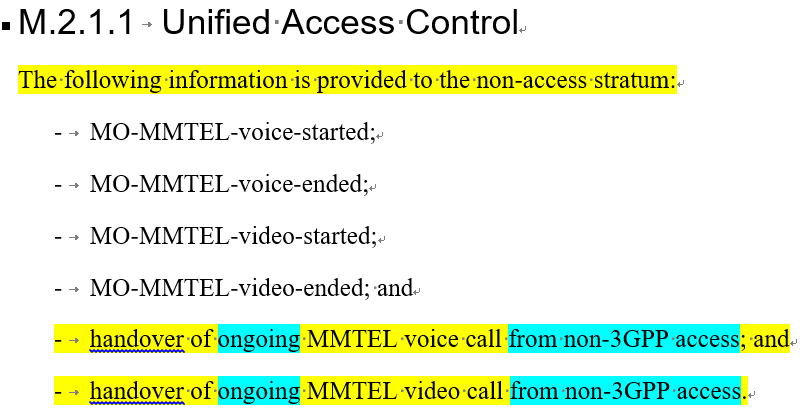 According to the following text quoted from M 2.1.1 of TS 24.173 shows, the MMTEL layer may provide the “handover of ongoing MMTEL voice call from non-3GPP access” or “handover of ongoing MMTEL video call from non-3GPP access” relevant information to NAS layer. The ongoing MMTEL voice/video call can be handover from non-3GPP access, that also means the MMTEL voice/video call was performed over non-3GPP access. However there is no corresponding establishment cause for MMTEL voice call and MMTEL video call over non-3GPP accessAccording to the following text quoted from M 2.1.1 of TS 24.173 shows, the MMTEL layer may provide the “handover of ongoing MMTEL voice call from non-3GPP access” or “handover of ongoing MMTEL video call from non-3GPP access” relevant information to NAS layer. The ongoing MMTEL voice/video call can be handover from non-3GPP access, that also means the MMTEL voice/video call was performed over non-3GPP access. However there is no corresponding establishment cause for MMTEL voice call and MMTEL video call over non-3GPP accessAccording to the following text quoted from M 2.1.1 of TS 24.173 shows, the MMTEL layer may provide the “handover of ongoing MMTEL voice call from non-3GPP access” or “handover of ongoing MMTEL video call from non-3GPP access” relevant information to NAS layer. The ongoing MMTEL voice/video call can be handover from non-3GPP access, that also means the MMTEL voice/video call was performed over non-3GPP access. However there is no corresponding establishment cause for MMTEL voice call and MMTEL video call over non-3GPP accessAccording to the following text quoted from M 2.1.1 of TS 24.173 shows, the MMTEL layer may provide the “handover of ongoing MMTEL voice call from non-3GPP access” or “handover of ongoing MMTEL video call from non-3GPP access” relevant information to NAS layer. The ongoing MMTEL voice/video call can be handover from non-3GPP access, that also means the MMTEL voice/video call was performed over non-3GPP access. However there is no corresponding establishment cause for MMTEL voice call and MMTEL video call over non-3GPP accessAccording to the following text quoted from M 2.1.1 of TS 24.173 shows, the MMTEL layer may provide the “handover of ongoing MMTEL voice call from non-3GPP access” or “handover of ongoing MMTEL video call from non-3GPP access” relevant information to NAS layer. The ongoing MMTEL voice/video call can be handover from non-3GPP access, that also means the MMTEL voice/video call was performed over non-3GPP access. However there is no corresponding establishment cause for MMTEL voice call and MMTEL video call over non-3GPP accessAccording to the following text quoted from M 2.1.1 of TS 24.173 shows, the MMTEL layer may provide the “handover of ongoing MMTEL voice call from non-3GPP access” or “handover of ongoing MMTEL video call from non-3GPP access” relevant information to NAS layer. The ongoing MMTEL voice/video call can be handover from non-3GPP access, that also means the MMTEL voice/video call was performed over non-3GPP access. However there is no corresponding establishment cause for MMTEL voice call and MMTEL video call over non-3GPP accessAccording to the following text quoted from M 2.1.1 of TS 24.173 shows, the MMTEL layer may provide the “handover of ongoing MMTEL voice call from non-3GPP access” or “handover of ongoing MMTEL video call from non-3GPP access” relevant information to NAS layer. The ongoing MMTEL voice/video call can be handover from non-3GPP access, that also means the MMTEL voice/video call was performed over non-3GPP access. However there is no corresponding establishment cause for MMTEL voice call and MMTEL video call over non-3GPP accessAccording to the following text quoted from M 2.1.1 of TS 24.173 shows, the MMTEL layer may provide the “handover of ongoing MMTEL voice call from non-3GPP access” or “handover of ongoing MMTEL video call from non-3GPP access” relevant information to NAS layer. The ongoing MMTEL voice/video call can be handover from non-3GPP access, that also means the MMTEL voice/video call was performed over non-3GPP access. However there is no corresponding establishment cause for MMTEL voice call and MMTEL video call over non-3GPP accessSummary of change:Summary of change:Add the establishment causes for MMTEL voice call and MMTEL video call over non-3GPP accessAdd the establishment causes for MMTEL voice call and MMTEL video call over non-3GPP accessAdd the establishment causes for MMTEL voice call and MMTEL video call over non-3GPP accessAdd the establishment causes for MMTEL voice call and MMTEL video call over non-3GPP accessAdd the establishment causes for MMTEL voice call and MMTEL video call over non-3GPP accessAdd the establishment causes for MMTEL voice call and MMTEL video call over non-3GPP accessAdd the establishment causes for MMTEL voice call and MMTEL video call over non-3GPP accessAdd the establishment causes for MMTEL voice call and MMTEL video call over non-3GPP accessAdd the establishment causes for MMTEL voice call and MMTEL video call over non-3GPP accessConsequences if not approved:Consequences if not approved:Lack of establishment causes for MMTEL voice call and MMTEL video call over non-3GPP accessLack of establishment causes for MMTEL voice call and MMTEL video call over non-3GPP accessLack of establishment causes for MMTEL voice call and MMTEL video call over non-3GPP accessLack of establishment causes for MMTEL voice call and MMTEL video call over non-3GPP accessLack of establishment causes for MMTEL voice call and MMTEL video call over non-3GPP accessLack of establishment causes for MMTEL voice call and MMTEL video call over non-3GPP accessLack of establishment causes for MMTEL voice call and MMTEL video call over non-3GPP accessLack of establishment causes for MMTEL voice call and MMTEL video call over non-3GPP accessLack of establishment causes for MMTEL voice call and MMTEL video call over non-3GPP accessClauses affected:Clauses affected:4.7.2.24.7.2.24.7.2.24.7.2.24.7.2.24.7.2.24.7.2.24.7.2.24.7.2.2YNOther specsOther specsX Other core specifications	 Other core specifications	 Other core specifications	 Other core specifications	TS 24.502 C1-213344 and TS 24.173 C1-213345TS 24.502 C1-213344 and TS 24.173 C1-213345TS 24.502 C1-213344 and TS 24.173 C1-213345affected:affected:X Test specifications Test specifications Test specifications Test specificationsTS/TR ... CR ... TS/TR ... CR ... TS/TR ... CR ... (show related CRs)(show related CRs)X O&M Specifications O&M Specifications O&M Specifications O&M SpecificationsTS/TR ... CR ... TS/TR ... CR ... TS/TR ... CR ... Other comments:Other comments:This CR's revision history:This CR's revision history:Was C1-211457Update cover page, and add change text for mapping access attempt to ACWas C1-211457Update cover page, and add change text for mapping access attempt to ACWas C1-211457Update cover page, and add change text for mapping access attempt to ACWas C1-211457Update cover page, and add change text for mapping access attempt to ACWas C1-211457Update cover page, and add change text for mapping access attempt to ACWas C1-211457Update cover page, and add change text for mapping access attempt to ACWas C1-211457Update cover page, and add change text for mapping access attempt to ACWas C1-211457Update cover page, and add change text for mapping access attempt to ACWas C1-211457Update cover page, and add change text for mapping access attempt to ACRule #Access identitiesType of access attemptRequirements to be metEstablishment cause for non-3GPP access11AnyAnymps-PriorityAccess22AnyAnymcs-PriorityAccess311, 15AnyAnyhighPriorityAccess412,13,14,AnyAnyhighPriorityAccess50EmergencyUE is attempting access for an emergency session (NOTE 1)emergency50UE NAS initiated 5GMM specific proceduresAccess attempt is for MO signallingmo-Signalling50UE NAS initiated 5GMM connection management procedures or 5GMM NAS transport procedureAccess attempt is for MO datamo-Data50MO SMS over NASAccess attempt is for MO SMS over NASmo-SMS5050NOTE 1:	This includes 5GMM specific procedures while the service is ongoing and 5GMM connection management procedures required to establish a PDU session with request type = "initial emergency request" or "existing emergency PDU session", or to re-establish user-plane resources for such a PDU session.NOTE 2:	See subclause 4.5.2, table 4.5.2.1 for use of the access identities of 0, 1, 2, and 11-15.NOTE 1:	This includes 5GMM specific procedures while the service is ongoing and 5GMM connection management procedures required to establish a PDU session with request type = "initial emergency request" or "existing emergency PDU session", or to re-establish user-plane resources for such a PDU session.NOTE 2:	See subclause 4.5.2, table 4.5.2.1 for use of the access identities of 0, 1, 2, and 11-15.NOTE 1:	This includes 5GMM specific procedures while the service is ongoing and 5GMM connection management procedures required to establish a PDU session with request type = "initial emergency request" or "existing emergency PDU session", or to re-establish user-plane resources for such a PDU session.NOTE 2:	See subclause 4.5.2, table 4.5.2.1 for use of the access identities of 0, 1, 2, and 11-15.NOTE 1:	This includes 5GMM specific procedures while the service is ongoing and 5GMM connection management procedures required to establish a PDU session with request type = "initial emergency request" or "existing emergency PDU session", or to re-establish user-plane resources for such a PDU session.NOTE 2:	See subclause 4.5.2, table 4.5.2.1 for use of the access identities of 0, 1, 2, and 11-15.NOTE 1:	This includes 5GMM specific procedures while the service is ongoing and 5GMM connection management procedures required to establish a PDU session with request type = "initial emergency request" or "existing emergency PDU session", or to re-establish user-plane resources for such a PDU session.NOTE 2:	See subclause 4.5.2, table 4.5.2.1 for use of the access identities of 0, 1, 2, and 11-15.